UNIVERSIDADE FEDERAL RURAL DO SEMI-ÁRIDO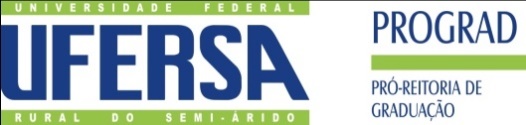 DEPARTAMENTO DE ENGENHARIA - CAMPUS CARAÚBASCURSO DE ENGENHARIA MECÂNICATÍTULO DO PROJETO: NOME DE ALUNO: NOME DO ORIENTADOR: Projeto apresentado ao Colegiado do Curso de Engenharia Mecânica da Universidade Federal Rural do Semi-Árido, como requisito parcial para elaboração do Trabalho de Conclusão de Curso no semestre 2018.1. Neste documento consta:A solicitação de matrícula na disciplina de TCC;O termo de aceite do professor orientador e de ciência do discente;A descrição do projeto a ser executado;Caraúbas – RN(junho, 2018)SOLICITAÇÃO DE MATRÍCULA NO TRABALHO DE CONCLUSÃO DE CURSOTERMO DE CIÊNCIA E SOLICITAÇÃO DE MATRÍCULA EM TCCEu, (nome do aluno), na qualidade de aluno formando do curso de Engenharia Mecânica desta instituição, venho através deste solicitar junto à coordenação do meu curso a minha matrícula na disciplina de Trabalho de Conclusão de Curso - TCC no semestre 2018.1. Declaro ter ciência das normas para realização do TCC. Atenciosamente,TERMO DE ACEITE DO ORIENTADOREu, (nome do orientador), na qualidade de professor desta instituição, lotado no Campus Caraúbas, declaro que aceito o compromisso de orientador do acadêmico descrito acima na disciplina de Trabalho de Conclusão de Curso - TCC no semestre 2018.1, caso sua matrícula venha a ser efetivada pela coordenação do curso ao qual o aluno está vinculado. Declaro ter ciência das normas para realização do TCC. Atenciosamente,TÍTULO DO PROJETO: ALUNO: ORIENTADOR: INTRODUÇÃO XXXPROBLEMAXXXJUSTIFICATIVAXXXREFERENCIAL TEÓRICOXXXMETODOLOGIA DA PESQUISA XXXOBJETIVOS Objetivo GeralXXXObjetivos EspecíficosXXXCRONOGRAMAREFERÊNCIAS BIBLIOGRÁFICASXXXPARA USO EXCLUSIVO DA COORDENAÇÃO DE CURSO:(    ) Aprovado pelo Colegiado de Curso em: ______/ ______/ ______(    ) Não aprovado.__________________________________Assinatura do Coordenador de CursoDADOS DO ALUNO-REQUERENTEDADOS DO ALUNO-REQUERENTEDADOS DO ALUNO-REQUERENTEDADOS DO ALUNO-REQUERENTEDADOS DO ALUNO-REQUERENTEDADOS DO ALUNO-REQUERENTEDADOS DO ALUNO-REQUERENTEDADOS DO ALUNO-REQUERENTEDADOS DO ALUNO-REQUERENTEDADOS DO ALUNO-REQUERENTENOME:FONE:FONE:CURSO:CURSO:Engenharia MecânicaEngenharia MecânicaEngenharia MecânicaEngenharia MecânicaEngenharia MecânicaTURNO:TURNO:NoturnoMATRÍCULA:MATRÍCULA:MATRÍCULA:e-mail:DADOS DO PROFESSOR ORIENTADORDADOS DO PROFESSOR ORIENTADORDADOS DO PROFESSOR ORIENTADORDADOS DO PROFESSOR ORIENTADORDADOS DO PROFESSOR ORIENTADORNOME:Mat. SIAPE:Departamento de vínculo/campus:Departamento de vínculo/campus:e-mail:DADOS DO PROFESSOR COORIENTADORDADOS DO PROFESSOR COORIENTADORDADOS DO PROFESSOR COORIENTADORDADOS DO PROFESSOR COORIENTADORDADOS DO PROFESSOR COORIENTADORNOME:Mat. SIAPE:Departamento de vínculo/campus:Departamento de vínculo/campus:e-mail:_______________________________Assinatura do aluno-requerenteCaraúbas – RN, ___ de __________ de 2018_______________________________Assinatura do professor orientadorCaraúbas – RN, ___ de __________ de 2018ATIVIDADESSEMANASEMANASEMANASEMANASEMANASEMANASEMANASEMANASEMANASEMANASEMANASEMANASEMANASEMANAATIVIDADES1234567891011121314Levantamento bibliográficoSimulaçõesExperimentosAnálises de resultadosConclusõesElaboração do textoRevisão do texto